Tilmelding til: Stævne i Ullerup Køre- og Rideforening fredag den 31/7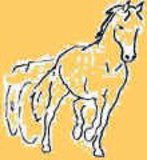 og lørdag den 1/8 2015.Sted: Raagaarden, Tømmerupvej 301, 2791 DragørKuskeinformation:Klasse: (Sæt kryds ud for relevant):Program:Hesteinformation:Vogn information:Andet:Speakeroplysninger og bemærkninger i øvrigt:Navn:Adresse:By:Tlf.:E-mail:Køreselskab/-forening:Groom:Hest1-spandJuniorPony I2-spandLetPony II4-spandMiddelsværPony IIITandemSværDressurprogram nr.:Reg.nr.:Hestens navn:Køn:Alder:Race:Farve:Højde:Vognbredde på dressurvogn:Stævnegebyr á kr. 350 – antal:Kr.:Camping med el á kr. 300 – antal:Kr.:Festmiddag – antal voksne á kr. 150:Kr.:Festmiddag – antal børn á kr.75Kr.:Opstaldning – antal bokse á kr. 850:Kr.:Heste – antal:I alt kr:Kr.:Bankoverførsel til konto:6510   3052991152Dato: